TEMA “LA OBESIDAD”NOMBRE:_______________________________________ FECHA:___________________DICTADO__________________________________________________________________________________________________________________________________________________________________________________________________________________________________________________________________________________________________________________________________________________________________________________________________________________________________________________________________________________________________________________________________________________________________________________________________________________________________________________________________________________________________________________________________________________________________________________________________________________________________________________________________________________________________________________________________________________________________________________________________________________________________________________________________________________________________________________________________________________________________________________________________________________________________________________________________________________________________________________________________________________________________________________________________________________________________________________________________________________________________________________________________2. ESCRIBE LAS FALTAS 5 VECES.3. RODEA EN ROJO TODOS LOS VERBOS E INDICA CUÁNTOS HAY: _____________4. DEBATE: https://youtu.be/WdwCpaSpjVw ¿Qué es la obesidad? ¿Qué aspectos influyen para que cada vez haya más personas más obesas? ¿Consideras sólo la alimentación como el factor más importante de la obesidad? Andalucía ha sido la primera comunidad en intentar dar soluciones al problema de la Obesidad ¿Qué opinión tienes al respecto?......4. CALCULA65433,65 +  98,434 =		      93451 X 48=		     24653 : 35 =REPRESENTA LOS SIGUENTES NÚMEROS EN EL ÁBACO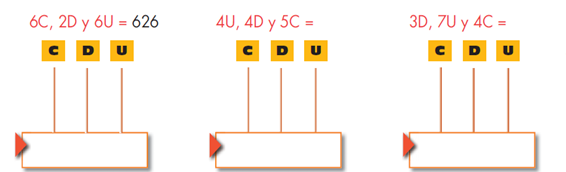 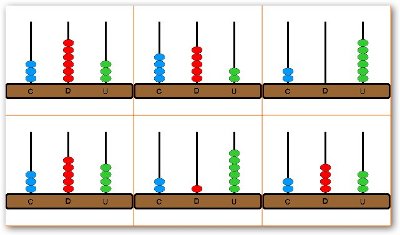 RESUELVE ESTOS PROBLEMAS.MIGUEL FUE HOY DE COMPRAS  A ALMERÍA Y COMPRO 3 KILOS DE TOMATES A 1,25 € CADA KILO, 4 KILOS DE PATATAS A 1,65 € EL KILO Y 11 CARTONES DE LECHE A 1,15 € CADA UNO. ¿CUÁNTO SE HA GASTADO?ANDRÉS TIENE UNA CASA VALORADA EN 345.000 EUROS, ¿CUÁNTO LE CORRESPONDERÍA A CADA UNO DE SUS 5 HERMANOS, SI RECIBIERÁN EL DINERO?ESCRIBE UN MENU SALUDABLE QUE PODRÍA MEJORAR LA OBESIDAD.CRUCIGRAMA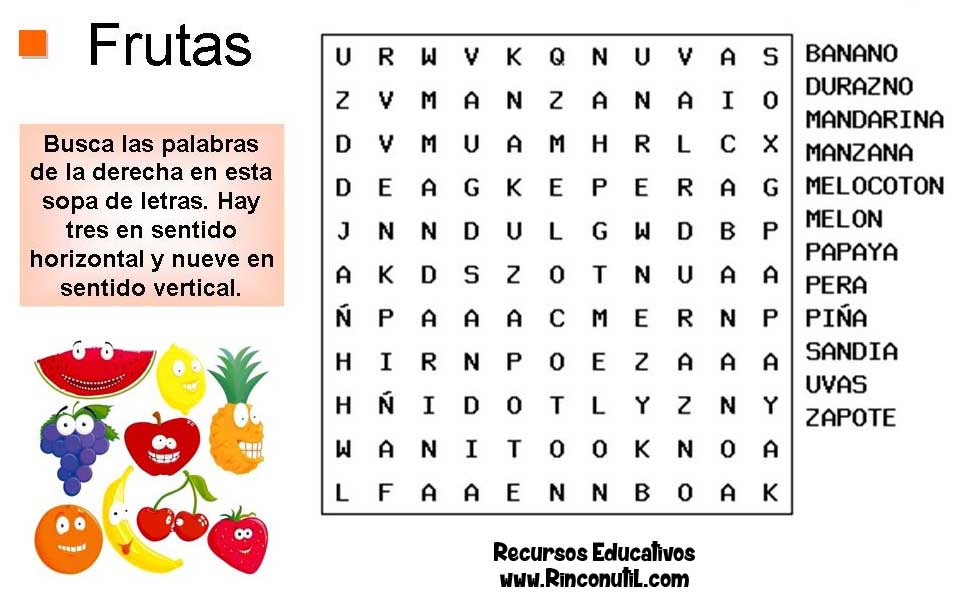 LA V – B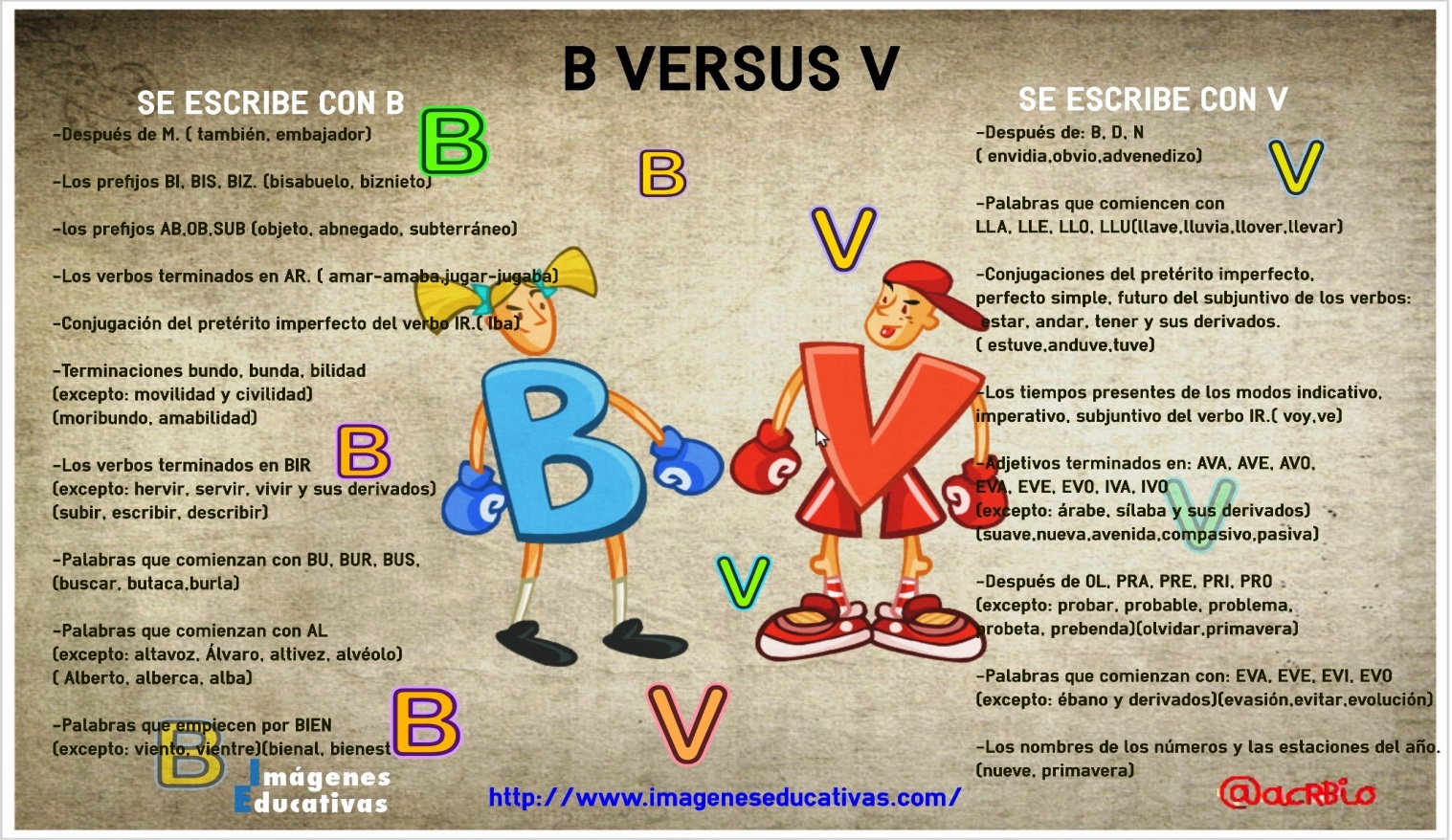 En el siguiente texto, pon b o v, según corresponda, en los huecos de las palabras resaltadas en negrita. “Hurgo de nue__o en mi memoria: una larga tarde de __erano dos años antes de su muerte, un __alón de plástico, siete u ocho niños jugando con él en una plaza cerca de casa, un calor insoporta__le que era a__iso de tormenta. Las primeras gotas nos refrescaron, pero pronto adquirió tal __iolencia la trom__a de agua que todos corrimos a guarecernos en los portales próximos. Quiso el azar que dos chicos, algo mayores que yo am__os, eligieran tam__ién mi refugio. La energía con que la llu__ia golpea__a el em__aldosado de__ió de excitarnos, y una suerte de agresi__idad ahogada lle__ó a uno de ellos a explicar las “porquerías” –así lo dijo, que hacen los padres en las camas de matrimonio. Lo decía todo como queriendo ofendernos a los otros dos, con ese sentimiento de desdeñosa superioridad que confiere el estar en posesión de importantes secretos, y fue suficiente que yo le acusara de mentiroso para que él se entusiasmara pro__ocándome. « ¿Dónde crees que metió el pito tu padre nue__e meses antes de que nacieras?», me pregunta__a con per__erso deleite. Mi indignación me impedía dar crédito a sus sucias insinuaciones, pero él, seguro de sí mismo, se limita__a a corresponder con una maliciosa sonrisa a cada uno de mis rechazos. Y en aquel momento yo lo ignora__a, pero a quien realmente desea__a insultar, golpear incluso, no era a ese chico deslenguado, sino a mi padre, al que en mi fuero interno considera__a capaz de o__ligarla a realizar los actos más inno__les.” Ignacio Martínez de Pisón: El fin de los buenos tiempos.TEMA “LA DIABETES”NOMBRE:_______________________________________ FECHA:___________________DICTADO__________________________________________________________________________________________________________________________________________________________________________________________________________________________________________________________________________________________________________________________________________________________________________________________________________________________________________________________________________________________________________________________________________________________________________________________________________________________________________________________________________________________________________________________________________________________________________________________________________________________________________________________________________________________________________________________________________________________________________________________________________________________________________________________________________________________________________________________________________________________________________________________________________________________________________________________________________________________________________________________________________________________________________________________________________________________________________________________________________________________________________________________________2. ESCRIBE LAS FALTAS 5 VECES.3. RODEA DE ROJO TODOS LOS ARTICULOS Y DE AZUL LOS VERBOS.4. DEBATE. ¿Qué es la diabetes? ¿Qué diferencias hay entre la diabetes tipo 1 y tipo 2? ¿En que afecta la diabetes a nuestro organismo? ¿La alimentación es importante? ¿Conocéis a vuestro alrededor gente que tenga diabetes? ¿Conocéis los avances en esta enfermedad? https://youtu.be/4pNveQCRufs 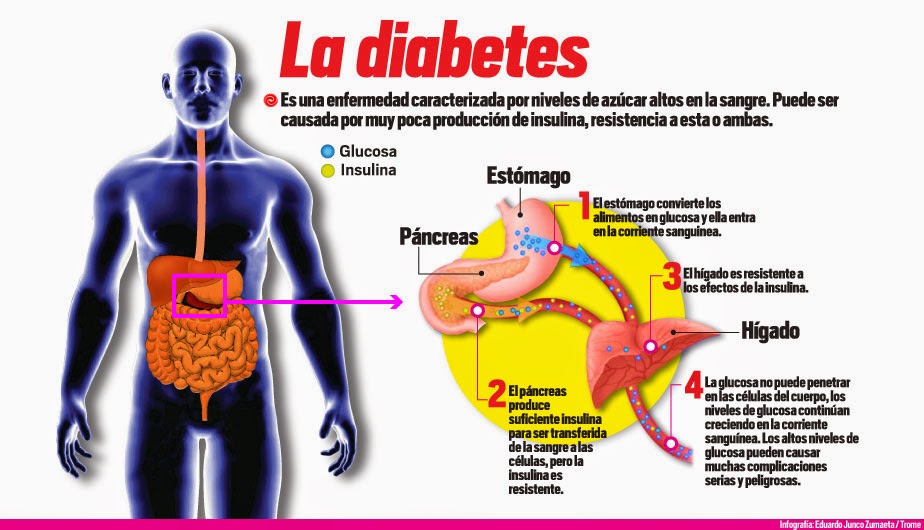 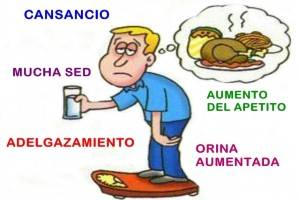 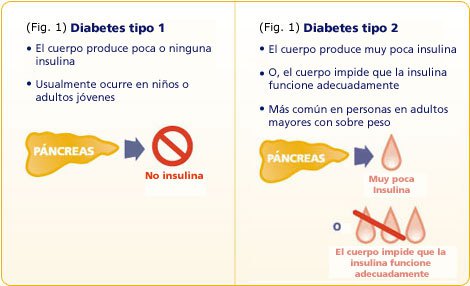 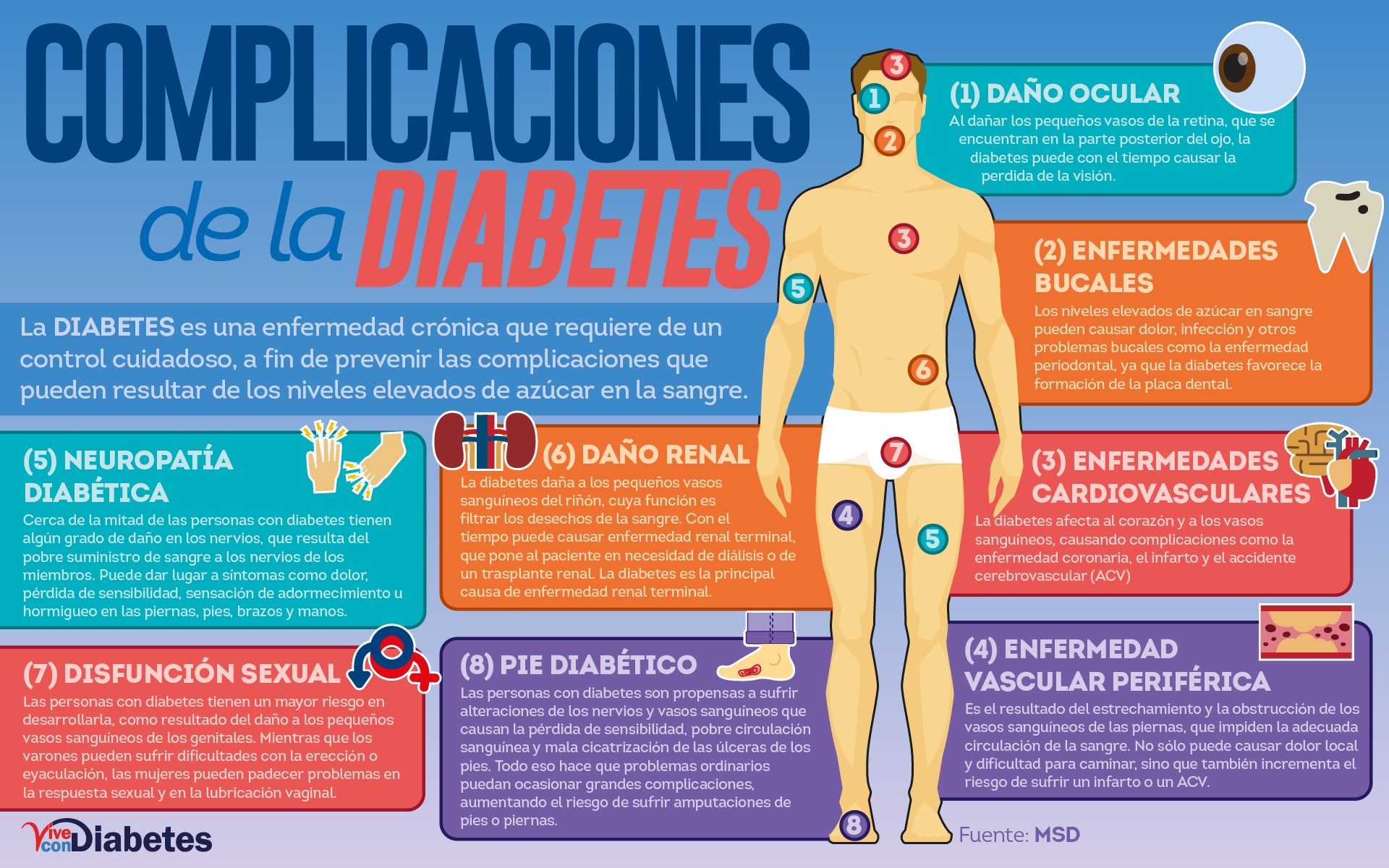 4. CALCULA676742 , 456 + 345,988=		             8721 X 86=			             6238 : 52=	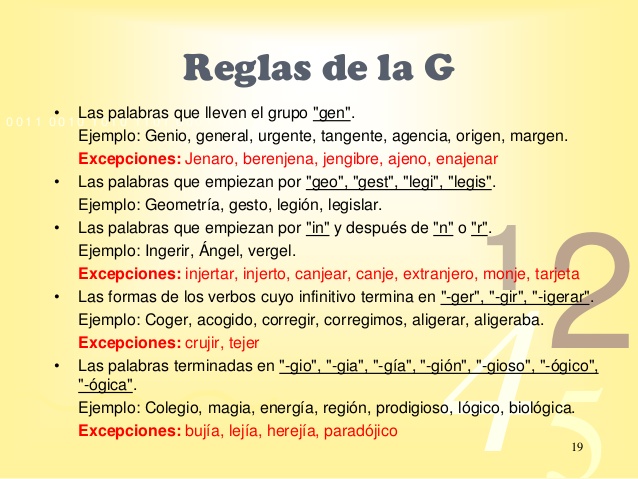 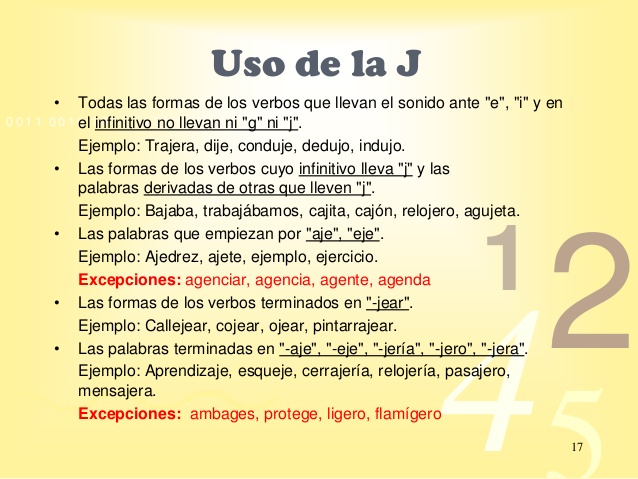 5. Escribe con g / jInteli__encia    	Oxí__eno      	Paisa__e    		Persona__e    		 Deter___ente         Salva__e    		Vi__ente      		Pea__e 		Vir__gen    Cora__e                   Gara__e 		A__encia		 Homo__éneo 	 __ente   Sar__ento 		Carrua__e        	Refu__io		.__eroglífico 	__erarquía Lengua__e  		Lon__itud 		Ló__ico 		Re__ional 		 Le__endario Ti__era 		Ca….ero 		pa….e			mon….e		….eronaResuelve los problemas:En el colegio hay 675 niños y niñas, si en cada clase hay 25 niños ¿Cuántas clases hay?Un campesino cosechó 12.365 kilos de avena. Después de vender 82 sacos de 96 kilos cada uno ¿Cuántos kilos le quedaron?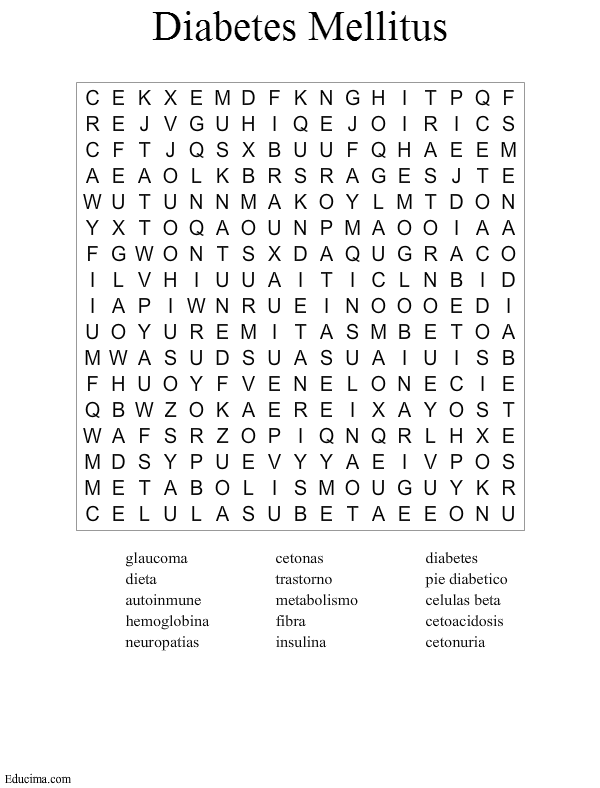 